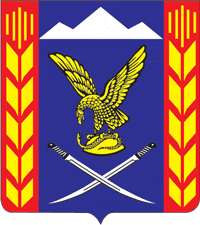 УПРАВЛЕНИЕ ОБРАЗОВАНИЯ АДМИНИСТРАЦИИ ПРЕДГОРНОГО МУНИЦИПАЛЬНОГО РАЙОНА СТАВРОПОЛЬСКОГО КРАЯ                                                      ПРИКАЗ                                                                                                                                                   03 сентября 2018 года             ст. Ессентукская                             №  ______Об утверждении регламента проведения школьного этапа всероссийской олимпиады школьников в 2018/19 учебном году в общеобразовательных учреждениях Предгорного муниципального района Ставропольского краяНа основании приказа Министерства образования и науки Российской Федерации от 18 ноября 2013 года №1252 «Об утверждении Порядка проведения всероссийской олимпиады школьников», приказа министерства образования и науки Ставропольского края от 17 июня 2015 года 2017 №855-пр «Об утверждении регламента проведения регионального этапа всероссийской олимпиады школьников в Ставропольском крае», письма министерства образования Ставропольского края от 28.08.2018 №02-20/7692 «О проведении школьного этапа всероссийской олимпиады школьников»ПРИКАЗЫВАЮ:Утвердить прилагаемый регламент проведения школьного этапа всероссийской олимпиады школьников  в 2018/19 учебном году.2. Главному специалисту управления образования (Глоба Е.С.) организовать проведение школьного этапа всероссийской олимпиады школьников в Предгорном районе в сроки, установленные министерством образования Ставропольского края.3. Контроль за выполнением настоящего приказа возложить на заместителя начальника управления образования Слынько И. В.Начальника управления  образования                                              АПМР СК                                                                                       К.Н.Гупалова_________________________________________________________________Визируют:Заместитель начальника управления                                             И.В.СлынькоГлавный специалист-юрисконсульт                                               М.С.ЧакаловаГлавный специалист управления                                                    Е.С.Глоба                                            Утверждено                                                            приказом управления                                                                 образования АПМР СК                                                 от 03 сентября 2018 г. №______  Регламент проведения школьного этапа всероссийской олимпиадышкольников в общеобразовательных учреждениях Предгорного муниципального районаПроведение школьного этапа олимпиадыПроведение школьного этапа всероссийской олимпиады школьников (далее – Олимпиада) осуществляется на базе образовательных организаций (далее – образовательные организации), определённых приказом управления образования администрации Предгорного муниципального района (далее – управление).Управление получает разработанные Муниципальными предметно-методическими комиссиями всероссийской олимпиады школьников (далее–Муниципальные предметно-методические комиссии) олимпиадные задания, обеспечивает их конфиденциальность при хранении, тиражировании, упаковке и доставке в места проведения школьного этапа олимпиады.Для проведения теоретических туров олимпиады по предметам образовательные организации предоставляют аудитории, соответствующие требованиям к проведению олимпиады, в которых каждый участник располагается за отдельным столом и все участники каждой параллели выполняют задания в одной аудитории. Практический и теоретический туры проходят в одном корпусе образовательной организации.В этом же корпусе располагаются комнаты для оргкомитета, жюри, информационного центра, медицинских работников.Доступ посторонним в блок проведения школьного этапа олимпиады запрещен.Образовательные организации предоставляют необходимую компьютерную технику, скоростной доступ в информационно – коммуникационную сеть «Интернет», лаборатории с необходимым оборудованием для практических туров. Кроме того, за счет собственных средств, приобретают и изготавливают необходимый раздаточный материал для каждого участника практического тура олимпиады по физике, химии, технологии, биологии, основам безопасности жизнедеятельности, физической культуре, информатике в соответствии с рекомендациями муниципальных предметно-методических комиссий.Для практических туров олимпиады по физике, химии, технологии, биологии, основам безопасности жизнедеятельности, физической культуре, информатике каждый участник олимпиады получает необходимые приборы, материалы, препараты, оборудование, которые должны соответствовать требованиям к проведению школьного этапа олимпиады.Кроме того, для проведения практического тура по биологии и химии образовательные организации предоставляют лаборатории по анатомии и физиологии человека, органической химии, неорганической химии и т.д.В день проведения олимпиады  образовательные организации организуют регистрацию участников школьного этапа олимпиады. При регистрации участников школьного этапа олимпиады представляет следующие документы:медицинские справки о допуске каждого участника к школьному этапу олимпиады по физической культуре и основам безопасности жизнедеятельности, заверенные печатью и подписью врача и медицинского учреждения;справки о прохождении инструктажа по технике безопасности по физике, химии, информатике, биологии, технологии, физической культуре, основам безопасности жизнедеятельности;на отсутствующих участников - заявление родителей (законных представителей) о невозможности участия ребенка в школьном этапе олимпиады с указанием причины.Форма одежды участников – школьная – парадная.Ответственные преподаватели в день проведения школьного этапа олимпиады по общеобразовательным предметам:не позднее 07.45 часов по московскому времени получают по электронной почте под паролем олимпиадные задания в места проведения школьного этапа олимпиады;в 07.45 часов по московскому времени проводят инструктаж по порядку проведения школьного этапа олимпиады с членами жюри школьного этапа олимпиады и организаторами в аудиториях;в 08.15 часов по московскому времени проводят инструктаж с участниками школьного этапа олимпиады по каждому общеобразовательному предмету с регистрацией ознакомления с информацией о продолжительности школьного этапа олимпиады, порядке обезличивания работ, правилах поведения для участников школьного этапа олимпиады, условиях удаления с школьного этапа олимпиады, о порядке показа работ, о местах ознакомления с результатами школьного этапа олимпиады, о порядке подачи апелляций о несогласии с выставленными баллами и нарушении процедуры проведения олимпиады и т.д.;в 08.30 часов по московскому времени проводят инструктаж с лицами, сопровождающими участников школьного этапа олимпиады;в  течение 30 минут после окончания школьного этапа олимпиады  организуют кодирование работ участников;не позднее 1 часа после окончания школьного этапа олимпиады  выдают закодированные работы председателям жюри по предметам для проверки;не позднее 1 часа после окончания школьного этапа олимпиады  организовывают разбор олимпиадных заданий для участников школьного этапа олимпиады;по окончанию проверки работ членами жюри организуют декодирование работ участников школьного этапа олимпиады и размещают результаты школьного этапа в информационно – коммуникационной  сети «Интернет»  на официальных сайтах образовательных организаций;организуют хранение олимпиадных работ в  сейфе в местах проведения школьного этапа олимпиады до окончания процедуры апелляции.После проведения школьного этапа олимпиады по каждому общеобразовательному предмету ответственные преподаватели общеобразовательных организаций предоставляют в управление образования администрации Предгорного муниципального района работы участников и итоговые протоколы результатов школьного этапа олимпиады с учетом результатов апелляции.	Начало школьного этапа олимпиады – 9.00 часов по московскому времени.	Не позднее, чем за 10 минут до начала школьного этапа олимпиады организаторы в  аудиториях обеспечивают рассадку всех участников, и в аудиториях начинают действовать правила защиты информации от утечки в месте проведения состязания.Во время проведения школьного этапа в местах проведения олимпиады образовательными организациями обеспечивается деятельность дежурных в коридорах, организаторов в аудиториях.Организаторы в аудиториях присутствуют во время выполнения олимпиадных заданий, собирают работы участников по истечении времени, установленного на выполнение олимпиадного задания, и передают в оргкомитет для кодирования.Кодировка работ осуществляется оргкомитетом олимпиады  при помощи штрих-кода. Обезличивание олимпиадных работ производится следующим образом:отделяется титульный лист (обложка тетради, бланк) с информацией об участнике олимпиады;титульному листу (обложке, бланку) присваивается персональный идентификационный номер (шифр) и штрих-код;на работе указывается штрих-код;олимпиадные работы и черновики проверяются на предмет наличия пометок, знаков и прочей информации, позволяющей идентифицировать участника и в случае обнаружения вышеперечисленного, олимпиадная работа не проверяется;олимпиадные работы без титульных листов передаются председателю жюри для проверки;персональный идентификационный номер (шифр) и штрих-код автоматически присваиваются участнику олимпиады и автоматически вносятся в  протокол;после автоматической дешифровки титульные листы соединяются с олимпиадными работами.В день проведения Олимпиады организаторы в аудиториях должны:проверить санитарное состояние кабинета, в котором будет проводиться олимпиада;организовать прием участников в аудиториях по спискам;раздать черновики каждому участнику школьного этапа олимпиады;вскрыть пакеты в присутствии участников и выдать олимпиадные материалы;зафиксировать время начала и окончания выполнения олимпиадных заданий на доске;проконтролировать выполнение требований к оформлению олимпиадных работ;предупредить участников за 15 и за 5 минут до окончания работы.Все работы оформляются на листах, бланках, предоставляемых организатором олимпиады, если иное не предусмотрено требованиями к проведению школьного этапа, утвержденными Муниципальными предметно-методическими комиссиями по конкретному предмету;Обложка тетради, специальный бланк работы на листе формата А-4 подписываются участником самостоятельно: указываются фамилия, имя, отчество, муниципальное образование, образовательная организация, класс, предмет, фамилия, имя, отчество учителя-наставника;Черновики не подписываются, по окончании работы черновики вкладываются в выполненную работу, черновики не проверяются и не оцениваются;Бланком с  заданиями олимпиады участник может пользоваться как рабочим материалом, т.е. делать любые пометки, подчёркивания и т.д., после выполнения работы участник обязан их сдать.После выполнения заданий задания, листы ответов, черновики передаются организатору в аудитории.Организатор в аудитории в присутствии общественного наблюдателя передаёт выполненные олимпиадные задания с вложенными в них черновиками председателю жюри.Если участник нарушил требования к проведению школьного этапа олимпиады, организаторы в аудитории по согласованию с председателем жюри, общественным наблюдателем, ответственным представителем отдела образования составляют акт об удалении участника из аудитории и аннулировании олимпиадной работы.Организатор обеспечивает дисциплину и порядок в аудитории на протяжении всего времени проведения школьного этапа олимпиады.Если участник выходит из аудитории, то работа сдается организатору, на ней проставляется время выхода и время возвращения в аудиторию.2. Организация общественного наблюденияС целью осуществления общественного контроля за соблюдением объективности и открытости при проведении школьного этапа всероссийской олимпиады школьников аккредитуются общественные наблюдатели.Аккредитация граждан в качестве общественных наблюдателей осуществляется министерством по их личным заявлениям с указанием населенного пункта, конкретного места (пункта) проведения школьного этапа олимпиады по одному или нескольким учебным предметам.Общественные наблюдатели имеют право:осуществлять наблюдение за проведением школьного этапа олимпиады;присутствовать на всех этапах школьного этапа олимпиады (при получении олимпиадных материалов, проведении инструктажа участников,  вскрытии пакетов с олимпиадными заданиями, при выполнении олимпиадных заданий в аудиториях, при сдаче олимпиадных работ участниками, при шифровке работ, при проверке работ, при автоматическом составлении протокола, при дешифровке работ, при подписании протоколов членами жюри, при проведении процедуры показа работ и апелляции).Общественный наблюдатель обязан:иметь при себе документ, удостоверяющий личность, и удостоверение общественного наблюдателя;незамедлительно информировать организаторов олимпиады о нарушениях;соблюдать установленный порядок проведения;получить отметку в удостоверении общественного наблюдателя о дате и времени посещения места проведения олимпиады.Общественный наблюдатель не вправе:нарушать ход проведения Олимпиады;оказывать содействие или отвлекать обучающихся при выполнении ими олимпиадных работ;использовать средства связи в местах проведения Олимпиады.3. Участники школьного этапа олимпиадыУчастник школьного этапа прибывает в место проведения школьного этапа олимпиады не позднее, чем за 1 час до её начала.Во время проведения школьного этапа олимпиады участники школьного этапа олимпиады должны следовать правилам поведения в соответствии с инструктажем: не общаться друг с другом, не перемещаться свободно по аудитории.Участники олимпиады должны сидеть в аудитории по одному за партой, указанной организатором.Во время олимпиады участник может покинуть аудиторию только в сопровождении дежурного, при этом задание, черновик и лист ответов сдаются организатору в аудитории.Все олимпиадные задания выполняются на листах ответов или выданных организатором тетрадях, или листах формата А4.На листах ответов запрещается указывать фамилии, инициалы, делать рисунки или какие-либо отметки, в противном случае работа считается дешифрованной и не оценивается.Задания выполняются только синими чернилами/пастой.Участники получают чистую бумагу для черновиков, черновик сдается вместе с листом ответов. Однако проверке подлежат только листы ответов. Черновики не проверяются и не рассматриваются.Продолжительность выполнения заданий не может превышать времени, утверждённого в требованиях к проведению школьного этапа олимпиады.Находясь в аудитории, участник должен выполнять все требования организаторов, относящиеся к проведению школьного этапа олимпиады. Вопросы в аудиториях подаются в письменном виде.Участники олимпиады должны:соблюдать порядок и требования к проведению школьного этапа  олимпиады по каждому общеобразовательному предмету, утвержденные муниципальными предметно-методическими комиссиями;следовать указаниям представителей организатора олимпиады.Участники олимпиады вправе иметь справочные материалы, средства связи и электронно-вычислительную технику, разрешенные к использованию во время проведения школьного этапа олимпиады, перечень которых определяется в требованиях к организации и школьного этапа олимпиады по каждому общеобразовательному предмету.В случае нарушения участником олимпиады порядка и (или) утвержденных требований к организации и проведению школьного этапа олимпиады по каждому общеобразовательному предмету, представитель организатора олимпиады вправе удалить данного участника олимпиады из аудитории, составив акт об удалении участника олимпиады.Работа данного участника членами жюри не проверяется.Участник школьного этапа олимпиады, удалённый из аудитории при проведении школьного этапа олимпиады, лишается права дальнейшего участия в школьном этапе олимпиады по данному общеобразовательному предмету в текущем году.4. Порядок проверки олимпиадных заданийПредседатель (заместитель председателя) жюри олимпиады:получает обезличенные олимпиадные работы и доставляет их к месту проверки;распределяет все работы среди членов жюри для осуществления проверки.Письменные работы участников оцениваются не менее двумя членами жюри в соответствии с критериями, разработанными Муниципальными предметно - методической комиссией.В сложных случаях (при сильном расхождении оценок экспертов) письменная работа перепроверяется третьим членом жюри. Все спорные работы, а также работы, набравшие наибольшее количество баллов, проверяются всеми членами жюри.После проверки работы (до ее расшифровки) на работе участника указываются  баллы за каждое задание и итоговая сумма баллов. Каждая работа подписывается председателем и членами жюри (не менее двух).Затем производится дешифровка работ участников.После расшифровки работ предварительные протоколы в каждой параллели классов подписывает председатель и все члены жюри.Предварительные протоколы размещаются в информационно - коммуникационной сети «Интернет» на официальных сайтах общеобразовательных организацийПротоколы школьного этапа олимпиады утверждаются жюри с учетом результатов работы апелляционной комиссии и предоставляются в отдел.Итоговые результаты школьного этапа олимпиады размещаются в информационно - коммуникационной сети «Интернет» на официальных сайтах отдела образования администрации Предгорного муниципального района и общеобразовательных организаций.5. Разбор и показ заданий школьного этапа олимпиады по каждомуобщеобразовательному предметуРазбор олимпиадных заданий проходит очно в  день проведения школьного этапа олимпиады (или на следующий день) после выполнения олимпиадных заданий и осуществляется членами жюри школьного этапа  олимпиады.Показ работ участника олимпиады осуществляется после проверки работы членами жюри.Показ олимпиадной работы осуществляется очно по запросу участника школьного этапа олимпиады с письменной регистрацией факта ознакомления.В процедуре показа работы принимает участие только участник школьного этапа олимпиады. Копирование олимпиадной работы (сканирование, ксерокопирование, фотографирование, аудиозапись), вынос работы из аудитории участником не допускаются. Участникам не разрешается иметь при себе ручку, карандаш, бумагу, ластик.6. Проведение апелляцииАпелляцией признается аргументированное письменное заявление:о несогласии с выставленными баллами;о нарушении процедуры проведения школьного этапа олимпиады, при этом под нарушением процедуры понимаются любые отступления от установленных требований к процедуре проведения школьного этапа олимпиады, которые могли оказать существенное негативное влияние на качество выполнения олимпиадных работ обучающимися.При рассмотрении апелляции присутствует только участник.Апелляция о нарушении процедуры проведения школьного этапа олимпиады подается участником школьного этапа олимпиады непосредственно в день проведения  школьного этапа олимпиады до выхода из аудитории, в которой она проводилась.Апелляция о несогласии с выставленными баллами подаётся в оргкомитет в течение одного астрономического часа после окончания процедуры показа работ по предмету.Апелляция участников олимпиады рассматривается членами жюри (апелляционная комиссия) в составе не менее трех человек.Во время проведения апелляции о несогласии с выставленными баллами осуществляется видеозапись.Копирование олимпиадной работы (сканирование, ксерокопирование, фотографирование, аудиозаписи), вынос работы из аудитории  не допускаются.По результатам рассмотрения апелляции о несогласии с выставленными баллами жюри принимает решение об отклонении апелляции и сохранении выставленных баллов или об удовлетворении апелляции и корректировке баллов. Решение жюри оформляется протоколом. Участник апелляции очно знакомится с протоколом рассмотрения апелляции.Апелляция не принимается по содержанию олимпиадных заданий, системе оценивания работы. Решение по результатам апелляции является окончательным и пересмотру не подлежит. Протоколы апелляции хранятся  5 лет.7. Подведение итогов школьного этапа олимпиадыКоличество победителей и призёров школьного этапа олимпиады по каждому общеобразовательному предмету определяется жюри в соответствии с установленной приказом отдела квотой на основании рейтинга участников школьного этапа олимпиады.Победителями школьного этапа олимпиады по каждому общеобразовательному предмету признаются участники олимпиады, набравшие максимальное количество баллов, но не менее 50% от максимально возможного количества баллов по соответствующему предмету.По итогам проверки олимпиадных работ по соответствующему предмету жюри школьного этапа олимпиады составляет итоговую таблицу результатов, представляющую собой ранжированный список участников, расположенных по мере убывания набранных ими баллов (участники, набравшие одинаковое количество баллов, в рейтинге оформляются по алфавиту), оформляет итоговый протокол и направляет его в отдел.По итогам школьного этапа олимпиады в информационно – коммуникационной сети «Интернет» на официальных сайтах управления образования, образовательных организаций  публикуются:рейтинги победителей и призеров школьного этапа олимпиады по каждому общеобразовательному предмету, в том числе протоколы жюри по каждому общеобразовательному предмету;олимпиадные работы победителей и призеров школьного этапа олимпиады с указанием персональных данных участников школьного этапа олимпиады.